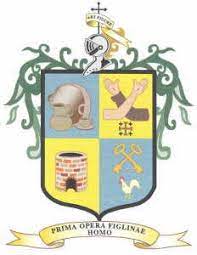 Tlaquepaque Jalisco 03 de Diciembre de 2021Oficio No. 001/2021					Asunto Contestación oficio de artículo 8.CESAR IGNACIO BOCANEGRA ALVARADO
DIRECCION DE AREA DE TRANSPARENCIAY BUENAS PRÁCTICASPRESENTE:En contestación a su documento No. 29940, donde solicita información fundamental generada durante el mes de Noviembre y las actualizaciones correspondientes con la finalidad de dar cumplimiento a lo establecido con la ley de transparencia y Acceso a la información Pública del Estado de Jalisco y sus Municipios.Artículo 8.  Fracción VI, incisos:AgendaLe envió un cordial saludo.A T E N T A M E N T E HOGLA BUSTOS SERRANOCOORDINADORA DE PROTOCOLOS Y GIRAS Mes de Noviembre de 2021 correspondientes a la Coordinadora de Protocolos y GirasCIUDADANOS ATENDIDOS A DIFERENTES COLONIAS EN EL MES DE NOVIEMBRE.REUELTOS 100%CIUDADANOS ATENDIDOS A DIFERENTES DEPENDENCIAS MUNICIPALES.RESUELTOS 100%CIUDADANOS ATENDIDOS A DIFERENTES SERVICIOS COMO SIAPA, PREDIAL,VIALIDADRESUELTOS 100%